Выполните конспект основных понятий геометрии за 7 класс.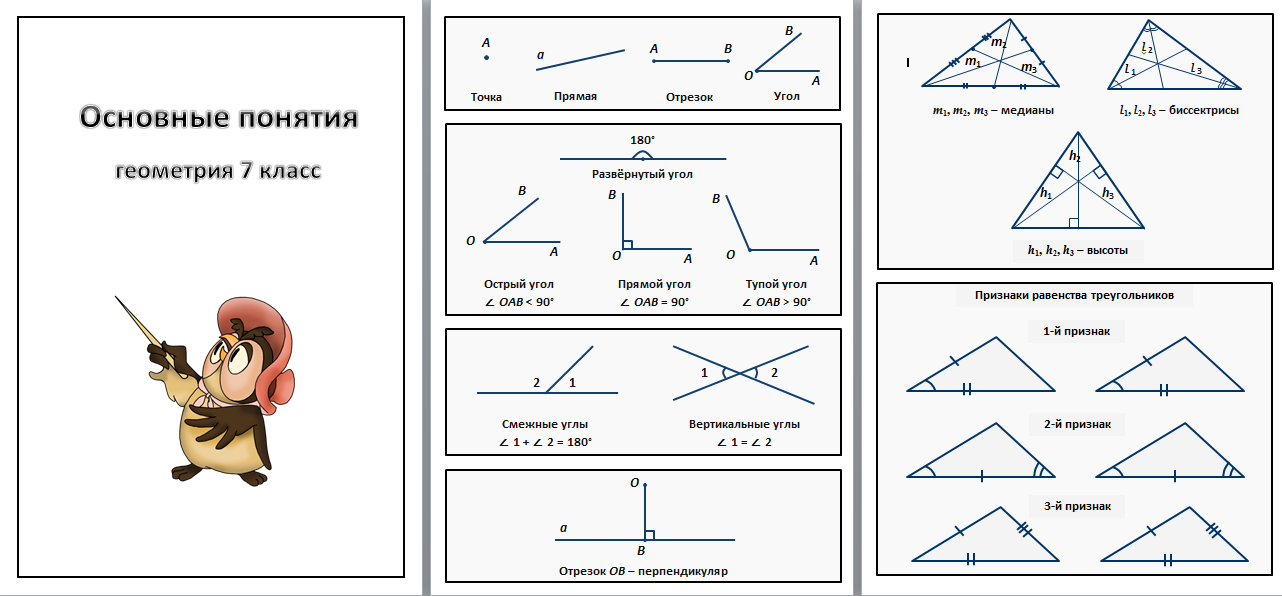 